BARRIE SCHOOL-( VOLLEYBALL, CROSS COUNTY & BASKETBALL)Total Travel Estimate: 13.85 miles - about 35 minutes BARRIE-SOCCERTotal Travel Estimate: 15.37 miles - about 37 minutes SIENA SCHOOL (SOCCER FIELD @ SLIGO PARK)Total Travel Estimate: 10.40 miles - about 30 minutes LAB SCHOOL (HOME SOCCER FIELD-RAYS MEADOWS)SIENA SCHOOL-(VOLLEYBALL & BASKETBALL)Total Travel Estimate: 10.14 miles - about 29 minutes FIELD SCHOOL-(SOCCER & BASKETBALL)GERMAN SCHOOL-(SOCCER, VOLLEYBALL & BASKETBALL)Total Travel Estimate: 9.75 miles - about 20 minutes ST. JOHNS ACADEMY (VA) (JUNIOR HIGH GAMES)(SOCCER & BASKETBALL)Total Travel Estimate: 5.91 miles - about 15 minutes COMMONWEALTH ACADEMY (CWA) (SOCCER)Total Travel Estimate: 7.25 miles - about 16 minutes CONGRESSIONAL SCHOOL (VA)-  JR. HIGH SOCCER & BASKETBALLTotal Travel Estimate: 9.29 miles - about 20 minutes COMMONWEALTH ACADEMY- SOCCERTotal Travel Estimate: 7.25 miles - about 16 minutes SOUTHERN MARYLAND CHRISTIAN ACADEMY(SMCA)- SOCCERTotal Travel Estimate: 33.43 miles - about 55 minutes CAPITAL CITY- SOCCER-Takoma Recreation Center (BEHIND COOLIDGE HS)Total Travel Estimate: 7.35 miles - about 22 minutes CAPITAL CITY- VOLLEYBALL & BASKETBALL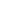 4759 Reservoir Rd Nw, Washington, DC 20007-19214759 Reservoir Rd Nw, Washington, DC 20007-19214759 Reservoir Rd Nw, Washington, DC 20007-19211. Start out going northwest on Reservoir Rd NW toward MacArthur Blvd NW.Map0.1 mi 2. Reservoir Rd NW becomes MacArthur Blvd NW.Map0.5 mi 3. Turn right onto Chain Bridge Rd NW.Map0.9 mi 4. Turn slight right onto Nebraska Ave NW.Map1.2 mi 5. Nebraska Ave NW becomes Tenley Cir.Map0.04 mi 6. Turn slight right onto Nebraska Ave NW.Map0.8 mi 7. Turn left onto Connecticut Ave NW.Map0.9 mi 8. Enter next roundabout and take the 3rd exit onto MD-185 N / Connecticut Ave (Crossing into Maryland).Map6.3 mi 9. Turn right onto Randolph Rd / MD-183 E.Map1.3 mi 10. Turn left onto MD-97 / Georgia Ave.Map0.1 mi 11. Turn slight right onto Layhill Rd / MD-182 N.Map1.4 mi 12. Make a U-turn at Deckman Ln onto Layhill Rd / MD-182 S.Map0.1 mi 13. 13500 LAYHILL RD is on the right.Map13500 Layhill Rd, Silver Spring, MD 20906-320313500 Layhill Rd, Silver Spring, MD 20906-320313500 Layhill Rd, Silver Spring, MD 20906-32034759 Reservoir Rd Nw, Washington, DC 20007-19214759 Reservoir Rd Nw, Washington, DC 20007-19214759 Reservoir Rd Nw, Washington, DC 20007-19211. Start out going northwest on Reservoir Rd NW toward MacArthur Blvd NW.Map0.1 mi 2. Reservoir Rd NW becomes MacArthur Blvd NW.Map0.5 mi 3. Turn right onto Chain Bridge Rd NW.Map0.9 mi 4. Turn slight right onto Nebraska Ave NW.Map1.2 mi 5. Nebraska Ave NW becomes Tenley Cir.Map0.04 mi 6. Turn slight right onto Nebraska Ave NW.Map0.8 mi 7. Turn left onto Connecticut Ave NW.Map0.9 mi 8. Enter next roundabout and take the 3rd exit onto MD-185 N / Connecticut Ave 6.3 mi 9. Turn right onto Randolph Rd / MD-183 E.Map1.3 mi 10Turn left onto MD-97 / Georgia Ave.Map0.1 mi 11. Turn slight right onto Layhill Rd / MD-182 N.Map3.1 mi 12. 14901 LAYHILL RD is on the right.Map14901 Layhill Rd, Silver Spring, MD 2090614901 Layhill Rd, Silver Spring, MD 2090614901 Layhill Rd, Silver Spring, MD 209064759 Reservoir Rd Nw, Washington, DC 20007-19214759 Reservoir Rd Nw, Washington, DC 20007-19214759 Reservoir Rd Nw, Washington, DC 20007-19211. Start out going northwest on Reservoir Rd NW toward MacArthur Blvd NW.Map0.09 mi 2. Turn right onto Whitehaven Pky NW.Map0.3 mi 3. Turn left onto Foxhall Rd NW.Map1.2 mi 4. Turn right onto Nebraska Ave NW.Map1.1 mi 5. Nebraska Ave NW becomes Tenley Cir.Map0.04 mi 6. Turn slight right onto Nebraska Ave NW.Map1.2 mi 7. Turn right onto Military Rd NW.Map1.6 mi 8. Take the ramp toward 16th St..Map0.1 mi 9. Stay straight to go onto Missouri Ave NW.Map0.02 mi 10. Take the 1st left onto 16th St NW.Map2.1 mi 11. Enter next roundabout and take the 3rd exit onto 16th St / MD-390 N (Crossing into Maryland).Map1.1 mi 12. Turn left onto Georgia Ave / MD-97 N.Map0.7 mi 13. Turn right onto Forest Glen Rd.Map0.5 mi 14. Turn right onto Sligo Creek Pky.Map0.3 mi 15. 9701 SLIGO CREEK PKWY.Map9701 Sligo Creek Pkwy, Silver Spring, MD 20901-32309701 Sligo Creek Pkwy, Silver Spring, MD 20901-32309701 Sligo Creek Pkwy, Silver Spring, MD 20901-32304759 Reservoir Rd Nw, Washington, DC 20007-19214759 Reservoir Rd Nw, Washington, DC 20007-19214759 Reservoir Rd Nw, Washington, DC 20007-19211. Start out going northwest on Reservoir Rd NW toward MacArthur Blvd NW.Map0.09mi 0.09mi 2. Turn right onto Whitehaven Pky NW.Map0.3 mi 0.3 mi 3. Turn left onto Foxhall Rd NW.Map1.2 mi 1.2 mi 4. Turn right onto Nebraska Ave NW.Map1.1 mi 1.1 mi 5. Nebraska Ave NW becomes Tenley Cir.Map0.04mi 0.04mi 6. Turn slight right onto Nebraska Ave NW.Map0.8 mi 0.8 mi 7. Turn left onto Connecticut Ave NW.Map0.9 mi 0.9 mi 8. Enter next roundabout and take the 3rd exit onto MD-185 N / Connecticut Ave (Crossing into Maryland).Map1.4 mi 1.4 mi 9. Turn right onto East-West Hwy / MD-410.Map1.0 mi 1.0 mi 10. Turn left onto Meadowbrook Ln.Map0.06mi 0.06mi 11. Turn left onto Freyman Dr.Map12. Pull into parking lot, field is in the back0.1 mi 0.1 mi 4759 Reservoir Rd Nw, Washington, DC 20007-19214759 Reservoir Rd Nw, Washington, DC 20007-19214759 Reservoir Rd Nw, Washington, DC 20007-19211. Start out going northwest on Reservoir Rd NW toward MacArthur Blvd NW.Map0.09 mi 2. Turn right onto Whitehaven Pky NW.Map0.3 mi 3. Turn left onto Foxhall Rd NW.Map1.2 mi 4. Turn right onto Nebraska Ave NW.Map1.1 mi 5. Nebraska Ave NW becomes Tenley Cir.Map0.04 mi 6. Turn slight right onto Nebraska Ave NW.Map1.2 mi 7. Turn right onto Military Rd NW.Map1.6 mi 8. Take the ramp toward 16th St..Map0.1 mi 9. Stay straight to go onto Missouri Ave NW.Map0.02 mi 10. Take the 1st left onto 16th St NW.Map2.1 mi 11. Enter next roundabout and take the 3rd exit onto 16th St / MD-390 N (Crossing into Maryland).Map1.1 mi 12. Turn left onto Georgia Ave / MD-97 N.Map0.7 mi 13. Turn right onto Forest Glen Rd.Map0.6 mi 14. 1300 FOREST GLEN RD is on the right.Map1300 Forest Glen Rd, Silver Spring, MD 20901-21071300 Forest Glen Rd, Silver Spring, MD 20901-21071300 Forest Glen Rd, Silver Spring, MD 20901-21074759 Reservoir Rd Nw, Washington, DC 20007-19214759 Reservoir Rd Nw, Washington, DC 20007-19214759 Reservoir Rd Nw, Washington, DC 20007-19211. Start out going northwest on Reservoir Rd NW toward MacArthur Blvd NW.Map0.09 mi 2. Turn right onto Whitehaven Pky NW.Map0.3 mi 3. Turn left onto Foxhall Rd NW.Map0.3 mi 4. 2301 FOXHALL RD NW is on the right.Map2301 Foxhall Rd Nw, Washington, DC 20007-11472301 Foxhall Rd Nw, Washington, DC 20007-11472301 Foxhall Rd Nw, Washington, DC 20007-11474759 Reservoir Rd Nw, Washington, DC 20007-19214759 Reservoir Rd Nw, Washington, DC 20007-19214759 Reservoir Rd Nw, Washington, DC 20007-19211. Start out going northwest on Reservoir Rd NW toward MacArthur Blvd NW.Map0.1 mi 2. Reservoir Rd NW becomes MacArthur Blvd NW.Map1.0 mi 3. Turn left onto Arizona Ave NW.Map0.3 mi 4. Turn right onto Canal Rd NW.Map0.5 mi 5. Canal Rd NW becomes Clara Barton Pky (Crossing into Maryland).Map3.4 mi 6. Stay straight to go onto Cabin John Pky N.Map1.3 mi 7. Merge onto MD-190 W / River Rd toward Potomac.Map2.1 mi 8. Turn right onto Bradley Blvd / MD-191.Map0.7 mi 9. Turn left onto Kentsdale Dr.Map0.2 mi 10. Take the 1st left onto Chateau Dr.Map0.2 mi 11. 8617 CHATEAU DR is on the right.Map8617 Chateau Dr, Potomac, MD 20854-45288617 Chateau Dr, Potomac, MD 20854-45288617 Chateau Dr, Potomac, MD 20854-45284759 Reservoir Rd Nw, Washington, DC 20007-19214759 Reservoir Rd Nw, Washington, DC 20007-19214759 Reservoir Rd Nw, Washington, DC 20007-19211. Start out going northwest on Reservoir Rd NW toward MacArthur Blvd NW.Map0.1 mi 2. Reservoir Rd NW becomes MacArthur Blvd NW.Map1.0 mi 3. Turn left onto Arizona Ave NW.Map0.3 mi 4. Turn right onto Canal Rd NW.Map0.5 mi 5. Take the 1st left onto N Glebe Rd (Crossing into Virginia).Map1.6 mi 6. Stay straight to go onto N Glebe Rd / VA-120 S.Map0.3 mi 7. Turn right onto Williamsburg Blvd.Map0.4 mi 8. Turn right onto Old Dominion Dr / VA-309.Map1.6 mi 9. Turn right onto Birch Rd.Map0.02 mi 10. Turn left onto Linway Ter.Map0.06 mi 11. 6422 LINWAY TER is on the right.Map6422 Linway Ter, Mc Lean, VA 22101-41106422 Linway Ter, Mc Lean, VA 22101-41106422 Linway Ter, Mc Lean, VA 22101-41104759 Reservoir Rd Nw, Washington, DC 20007-19214759 Reservoir Rd Nw, Washington, DC 20007-19214759 Reservoir Rd Nw, Washington, DC 20007-19211. Start out going east on Reservoir Rd NW toward 47th St NW.Map0.5 mi 2. Turn right onto Foxhall Rd NW.Map0.6 mi 3. Foxhall Rd NW becomes Canal Rd NW.Map0.5 mi 4. Canal Rd NW becomes M St NW.Map0.1 mi 5. Turn right onto US-29 S (Crossing into Virginia).Map0.5 mi 6. Stay straight to go onto Fort Myer Dr.Map0.2 mi 7. Turn slight left to stay on Fort Myer Dr.Map0.1 mi 8. Take the 1st left onto Wilson Blvd.Map0.2 mi 9. Take the VA-110 S ramp.Map0.1 mi 10. Merge onto Jefferson Davis Hwy.Map3.7 mi 11. Turn right onto VA-120 W / S Glebe Rd.Map0.7 mi 12. Turn left onto S Arlington Ridge Rd.Map0.07 mi 13. S Arlington Ridge Rd becomes Mt Vernon Ave.Map0.01 mi 14. 4188 MOUNT VERNON AVE.Map4188 Mount Vernon Ave, Alexandria, VA 22305-22264188 Mount Vernon Ave, Alexandria, VA 22305-22264188 Mount Vernon Ave, Alexandria, VA 22305-22264759 Reservoir Rd Nw, Washington, DC 20007-19214759 Reservoir Rd Nw, Washington, DC 20007-19214759 Reservoir Rd Nw, Washington, DC 20007-19211. Start out going east on Reservoir Rd NW toward 47th St NW.Map0.5 mi 2. Turn right onto Foxhall Rd NW.Map0.6 mi 3. Foxhall Rd NW becomes Canal Rd NW.Map0.5 mi 4. Canal Rd NW becomes M St NW.Map0.1 mi 5. Turn right onto US-29 S (Crossing into Virginia).Map0.5 mi 6. Stay straight to go onto Fort Myer Dr.Map0.4 mi 7. Merge onto Arlington Blvd / US-50 W toward Falls Church.Map5.5 mi 8. Take the VA-7 ramp toward VA-338 / Falls Church / Alexandria.Map0.1 mi 9. Stay straight to go onto Arlington Blvd.Map0.1 mi 10. Turn slight left to take the VA-7 E ramp toward Alexandria.Map0.03 mi 11. Turn left onto VA-7 E / Leesburg Pike.Map0.04 mi 12. Turn right onto Sleepy Hollow Rd.Map1.0 mi 13. 3229 SLEEPY HOLLOW RD is on the left.Map3229 Sleepy Hollow Rd, Falls Church, VA 22042-43113229 Sleepy Hollow Rd, Falls Church, VA 22042-43113229 Sleepy Hollow Rd, Falls Church, VA 22042-43114759 Reservoir Rd Nw, Washington, DC 20007-19214759 Reservoir Rd Nw, Washington, DC 20007-19214759 Reservoir Rd Nw, Washington, DC 20007-19211. Start out going east on Reservoir Rd NW toward 47th St NW.Map0.5 mi 2. Turn right onto Foxhall Rd NW.Map0.6 mi 3. Foxhall Rd NW becomes Canal Rd NW.Map0.5 mi 4. Canal Rd NW becomes M St NW.Map0.1 mi 5. Turn right onto US-29 S (Crossing into Virginia).Map0.5 mi 6. Stay straight to go onto Fort Myer Dr.Map0.2 mi 7. Turn slight left to stay on Fort Myer Dr.Map0.1 mi 8. Take the 1st left onto Wilson Blvd.Map0.2 mi 9. Take the VA-110 S ramp.Map0.1 mi 10. Merge onto Jefferson Davis Hwy.Map3.7 mi 11. Turn right onto VA-120 W / S Glebe Rd.Map0.7 mi 12. Turn left onto S Arlington Ridge Rd.Map0.07 mi 13. S Arlington Ridge Rd becomes Mt Vernon Ave.Map0.01 mi 14. 4188 MOUNT VERNON AVE.Map4188 Mount Vernon Ave, Alexandria, VA 22305-22264188 Mount Vernon Ave, Alexandria, VA 22305-22264188 Mount Vernon Ave, Alexandria, VA 22305-22264759 Reservoir Rd Nw, Washington, DC 20007-19214759 Reservoir Rd Nw, Washington, DC 20007-19214759 Reservoir Rd Nw, Washington, DC 20007-19211. Start out going east on Reservoir Rd NW toward 47th St NW.Map0.5 mi 2. Turn right onto Foxhall Rd NW.Map0.6 mi 3. Foxhall Rd NW becomes Canal Rd NW.Map0.5 mi 4. Canal Rd NW becomes M St NW.Map0.01 mi 5. Turn slight right onto US-29 N / Whitehurst Fwy.Map0.7 mi 6. Take the ramp toward I-66 W / E Street.Map0.3 mi 7. Merge onto Potomac River Fwy S.Map0.7 mi 8. Potomac River Fwy S becomes Ohio Dr SW.Map0.3 mi 9. Turn slight left onto Independence Ave SW.Map0.7 mi 10. Keep right at the fork to continue on Independence Ave SW.Map0.08 mi 11. Turn slight right onto Maine Ave SW.Map0.4 mi 12. Merge onto I-395 N via the ramp on the left toward South Capitol Street.Map0.7 mi 13. Keep left to take Southeast Fwy / I-695 S.Map0.3 mi 14. Take the South Capitol Street exit.Map0.3 mi 15. Turn slight right onto S Capitol St SE / S Capitol St SW. Continue to follow S Capitol St SE.Map1.2 mi 16. Turn slight left onto Suitland Pky SE (Crossing into Maryland).Map3.1 mi 17. Take the Branch Ave / MD-5 ramp.Map0.2 mi 18. Turn right onto MD-5 S / Branch Ave. Continue to follow MD-5 S.Map15.1 mi 19. Stay straight to go onto US-301 S / Crain Hwy / MD-5-BR S. Continue to follow US-301 S / Crain Hwy.Map7.6 mi 20. Turn right onto Faith Baptist Church Rd.Map0.3 mi 21. 9805 FAITH BAPTIST CHURCH RD is on the left.Map9805 Faith Baptist Church Rd, White Plains, MD 20695-28539805 Faith Baptist Church Rd, White Plains, MD 20695-28539805 Faith Baptist Church Rd, White Plains, MD 20695-28534759 Reservoir Rd Nw, Washington, DC 20007-19214759 Reservoir Rd Nw, Washington, DC 20007-19214759 Reservoir Rd Nw, Washington, DC 20007-19211. Start out going northwest on Reservoir Rd NW toward MacArthur Blvd NW.Map0.09 mi 2. Turn right onto Whitehaven Pky NW.Map0.3 mi 3. Turn left onto Foxhall Rd NW.Map1.2 mi 4. Turn right onto Nebraska Ave NW.Map1.1 mi 5. Nebraska Ave NW becomes Tenley Cir.Map0.04 mi 6. Turn slight right onto Nebraska Ave NW.Map1.2 mi 7. Turn right onto Military Rd NW.Map1.9 mi 8. Stay straight to go onto Missouri Ave NW.Map0.2 mi 9. Take the 1st left onto 13th St NW.Map0.2 mi 10. Stay straight to go onto Piney Branch Rd NW.Map0.5 mi 11. Turn right onto Whittier St NW.Map0.3 mi 12. Turn right onto 4th St NW.Map0.10 mi 13. Turn left onto Van Buren St NW.Map0.10 mi 14. 300 VAN BUREN ST NW is on the right.Map300 Van Buren St NW, Washington, DC 20012-2717300 Van Buren St NW, Washington, DC 20012-2717300 Van Buren St NW, Washington, DC 20012-27174759 Reservoir Rd Nw, Washington, DC 20007-19214759 Reservoir Rd Nw, Washington, DC 20007-19214759 Reservoir Rd Nw, Washington, DC 20007-19211. Start out going northwest on Reservoir Rd NW toward MacArthur Blvd NW.Map0.09 mi 2. Turn right onto Whitehaven Pky NW.Map0.3 mi 3. Turn left onto Foxhall Rd NW.Map1.2 mi 4. Turn right onto Nebraska Ave NW.Map1.1 mi 5. Nebraska Ave NW becomes Tenley Cir.Map0.04 mi 6. Turn slight right onto Nebraska Ave NW.Map1.2 mi 7. Turn right onto Military Rd NW.Map1.9 mi 8. Stay straight to go onto Missouri Ave NW.Map0.2 mi 9. Take the 1st left onto 13th St NW.Map0.08 mi 10. Turn right onto Peabody St NW.Map1.0 mi 11. 100 PEABODY ST NW is on the right.Map100 Peabody St Nw, Washington, DC 20011-2212WASHINGTON EPISCOPAL- SOCCER & BASKETBALLTotal Travel Estimate: 5.02 miles - about 13 minutes LOWELL SCHOOL-SOCCER & BASKETBALLSHERIDAN SCHOOL-BASKETBALL-(5TH & 6TH GRADE) Total Travel Estimate: 3.36 miles - about 10 minuteCALVERTON SCHOOL- SOCCER & BASKETBALLTotal Travel Estimate: 42.15 miles - about 1 hour 3 minutes 100 Peabody St Nw, Washington, DC 20011-2212WASHINGTON EPISCOPAL- SOCCER & BASKETBALLTotal Travel Estimate: 5.02 miles - about 13 minutes LOWELL SCHOOL-SOCCER & BASKETBALLSHERIDAN SCHOOL-BASKETBALL-(5TH & 6TH GRADE) Total Travel Estimate: 3.36 miles - about 10 minuteCALVERTON SCHOOL- SOCCER & BASKETBALLTotal Travel Estimate: 42.15 miles - about 1 hour 3 minutes 100 Peabody St Nw, Washington, DC 20011-2212WASHINGTON EPISCOPAL- SOCCER & BASKETBALLTotal Travel Estimate: 5.02 miles - about 13 minutes LOWELL SCHOOL-SOCCER & BASKETBALLSHERIDAN SCHOOL-BASKETBALL-(5TH & 6TH GRADE) Total Travel Estimate: 3.36 miles - about 10 minuteCALVERTON SCHOOL- SOCCER & BASKETBALLTotal Travel Estimate: 42.15 miles - about 1 hour 3 minutes 